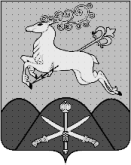 СОВЕТМУНИЦИПАЛЬНОГО ОБРАЗОВАНИЯКАВКАЗСКИЙ РАЙОН    КРАСНОДАРСКОГО КРАЯРАСПОРЯЖЕНИЕ«10» апреля 2019 г.                                                                              № 2-Рг. Кропоткин«Об утверждении учетной политики Совета муниципального образования кавказский район для целей бухгалтерского учета»Во исполнение Закона от 06 декабря 2011 года № 402-ФЗ, а также в связи с введением федеральных стандартов бухгалтерского учета для организаций государственного сектора, утвержденными приказами Минфина России от 31 декабря 2016 года № 256н, № 257н, № 258н, № 259н, № 260н (далее – соответственно Стандарт «Концептуальные основы бухучета и отчетности», Стандарт «Основные средства», Стандарт «Аренда», Стандарт «Обесценение активов», Стандарт «Представление бухгалтерской (финансовой) отчетности»), от 30 декабря 2017 года № 274н Федерального стандарт а «Учетная политика, оценочные значения и ошибки»:                1. Утвердить учетную политику Совета муниципального образования кавказский район для целей бухгалтерского учета (приложения).               2.Считать положения учетной политики обязательными для исполнения работниками Совета муниципального образования кавказский район.3.Распоряжение Совета муниципального образования кавказский район  от 24 декабря 2015 года № 7 «Об утверждении учетной политики Совета муниципального образования кавказский район  признать утратившим силу.	4. Контроль за исполнением настоящего распоряжения оставляю за собой.	5. Распоряжение вступает в силу со дня его подписания и распространяется на правоотношения, возникшие с 01 января 2019 года.Председатель Совета муниципального образования кавказский район	          			                 И.В. КошелевУчетная политика Совета муниципального образования кавказский район для целей бухгалтерского учетаУчетная политика Совета муниципального образования кавказский район для целей бухгалтерского учета (далее – Учетная политика) разработана в соответствии с приказами Минфина России:от 1 декабря 2010 № 157н «Об утверждении Единого плана счетов бухгалтерского учета для органов государственной власти (государственных органов), органов местного самоуправления, органов управления государственными внебюджетными фондами, государственных академий наук, государственных (муниципальных) учреждений и Инструкции по его применению» (далее – Инструкции к Единому плану счетов № 157н);от 6 декабря 2010 года № 162н «Об утверждении Плана счетов бюджетного учета и Инструкции по его применению» (далее – Инструкция № 162н);от 1 июля 2013 года № 65н «Об утверждении Указаний о порядке применения бюджетной классификации Российской Федерации» (далее – приказ № 65н);от 30 марта 2015 года № 52н «Об утверждении форм первичных учетных документов и регистров бухгалтерского учета, применяемых органами государственной власти (государственными органами), органами местного самоуправления, органами управления государственными внебюджетными фондами, государственными (муниципальными) учреждениями, и Методических указаний по их применению» (далее – приказ № 52н);И федеральными стандартами бухгалтерского учета для организаций государственного сектора, утвержденными приказами Минфина России от 31 декабря 2016 года № 256н, № 257н, № 258н, № 259н, № 260н (далее – соответственно Стандарт «Концептуальные основы бухучета и отчетности», Стандарт «Основные средства», Стандарт «Аренда», Стандарт «Обесценение активов», Стандарт «Представление бухгалтерской (финансовой) отчетности»).Используемые термины и сокращения:1. Общие положенияСовет муниципального образования кавказский район является администратором доходов, главным распорядителем бюджетных средств, получателем бюджетных средств.Бюджетный учет ведется МКУ «Централизованной бухгалтерией МО Кавказский район» (далее Централизованная бухгалтерия), возглавляемым руководителем. Сотрудники бухгалтерии руководствуются в своей деятельности, должностными инструкциями в соответствии с частью 3 статьи 7 Закона от 6 декабря 2011 г. № 402-ФЗ.Отношения между Централизованной бухгалтерией и Советом муниципального образования кавказский район регулируется «Договором на бухгалтерское сопровождение».Ответственным за организацию бюджетного учета и соблюдение законодательства при выполнении хозяйственных операций является руководитель Централизованной бухгалтерии Бессмертная Светлана Владимировна в соответствии с частью 1 статьи 7 Закона от 6 декабря 2011 г. № 402-ФЗ.1.5. 	Ответственным за ведение бухгалтерского учета, формированием: Учетной политики, графика документооборота, за своевременное представление полной и достоверной бухгалтерской, налоговой отчетности в учреждении является главный бухгалтер Централизованной бухгалтерии Жучкова Оксана Юрьевна.1.6. 	Права и обязанности главного бухгалтера определены соответствии с частью 1статьи 7 Федерального закона № 402-ФЗ «О бухгалтерском учете».1.7.	Требования руководителя и главного бухгалтера Централизованной бухгалтерии по документальному оформлению и принятию к учету необходимых документов и сведений обязательны для всех работников Совета муниципального образования кавказский район.1.8.	Утвердить право подписи на платежных поручениях и доверенностях: -первая: руководителя Централизованной бухгалтерии (Бессмертной С.В.), главного экономиста Централизованной бухгалтерии (Рукавишниковой К.А.).-вторая: главного бухгалтера Централизованной бухгалтерии (Жучковой О.Ю.), заместителя главного бухгалтера Централизованной бухгалтерии (Чернышовой ЛЮ.).	Других первичных документах (актах, накладных, счетах, счетах-фактурах, и др.)-первая: председателя Совета муниципального образования кавказский район, (Кошелев И.В.).-вторая: главного бухгалтера Централизованной бухгалтерии (Жучковой О.Ю.), заместителя главного бухгалтера Централизованной бухгалтерии (Чернышовой Л.Ю.).1.9. Установить срок приема актов сверок, счетов-фактур от организаций, предоставляющих услуги Совету муниципального образования кавказский район до 20 числа каждого месяца.1.10. Налоговый учет ведется Централизованной бухгалтерией.1.11. В Совете муниципального образования кавказский район действуют постоянные комиссии:комиссия по проведению инвентаризации нефинансовых активов, финансовых активов, обязательств и иных объектов бухгалтерского учета, не относящихся к финансовым активам; по приему, передаче и списанию материальных ценностей.          Обязанности комиссия по проведению инвентаризации нефинансовых активов, финансовых активов, обязательств и иных объектов бухгалтерского учета, не относящихся к финансовым активам; по приему, передаче и списанию материальных ценностей, ее состав утвержден распоряжением председателя Совета муниципального образования кавказский район.ПРИЛОЖЕНИЕ № 1к распоряжению Совета муниципального образования Кавказский район	от 10 апреля 2019 г. № 2НаименованиеРасшифровка (сокращение)Совет муниципального образования Кавказский районСовет муниципального образования Кавказский районКБК1–17 разряды номера счета в соответствии с Рабочим планом счетов